В рамках клуба «Успешные родители» была проведена «Экологическая акция» для объединения родителей и детей  в совместной трудовой деятельности. Которая прошла 11сентября 2020 года.  Все родители и дети приняли активное участие.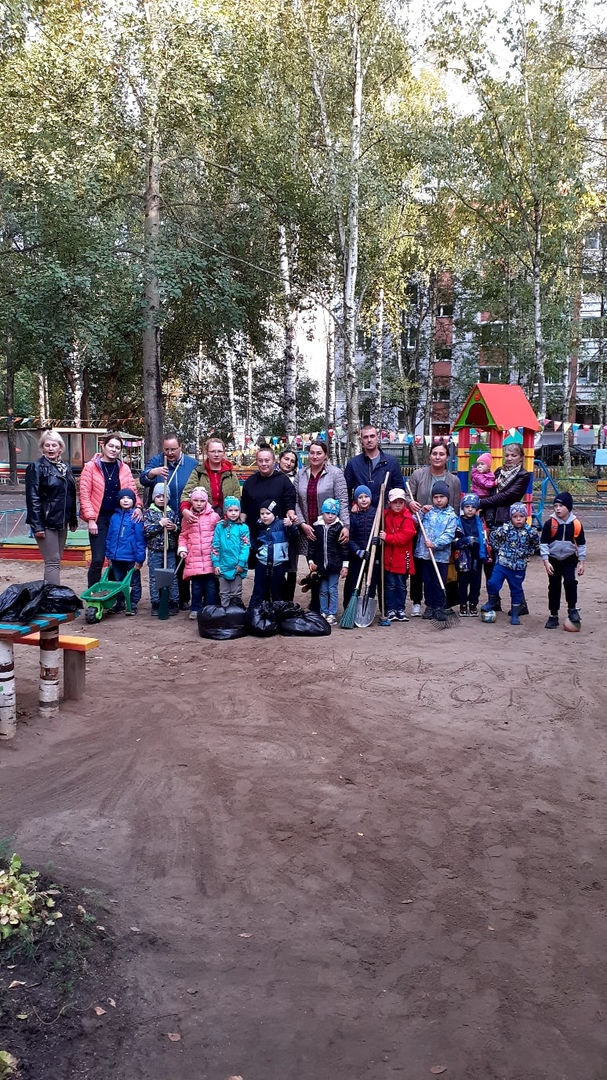 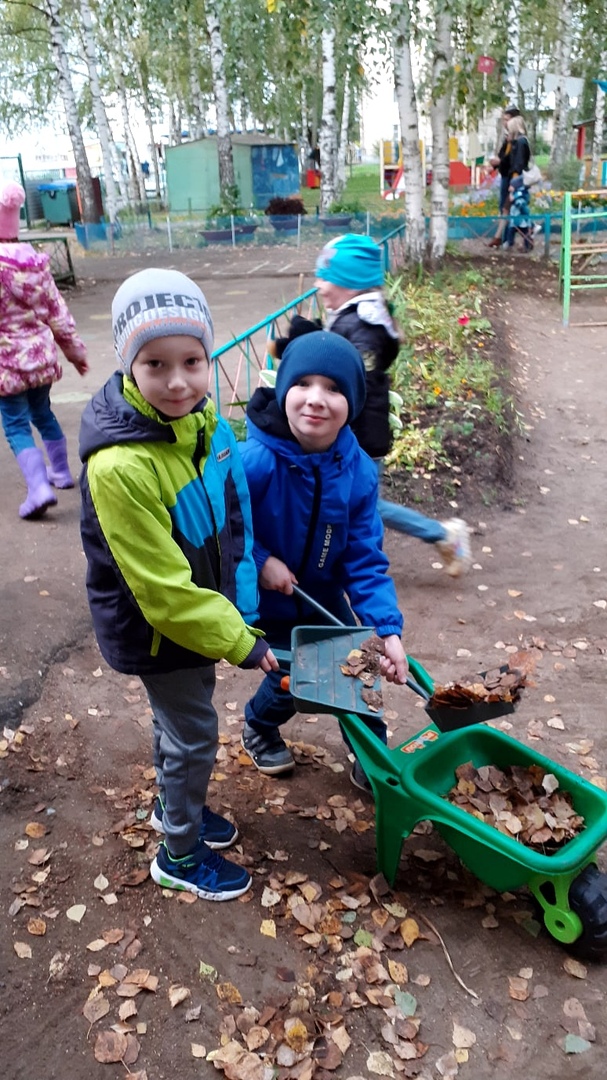 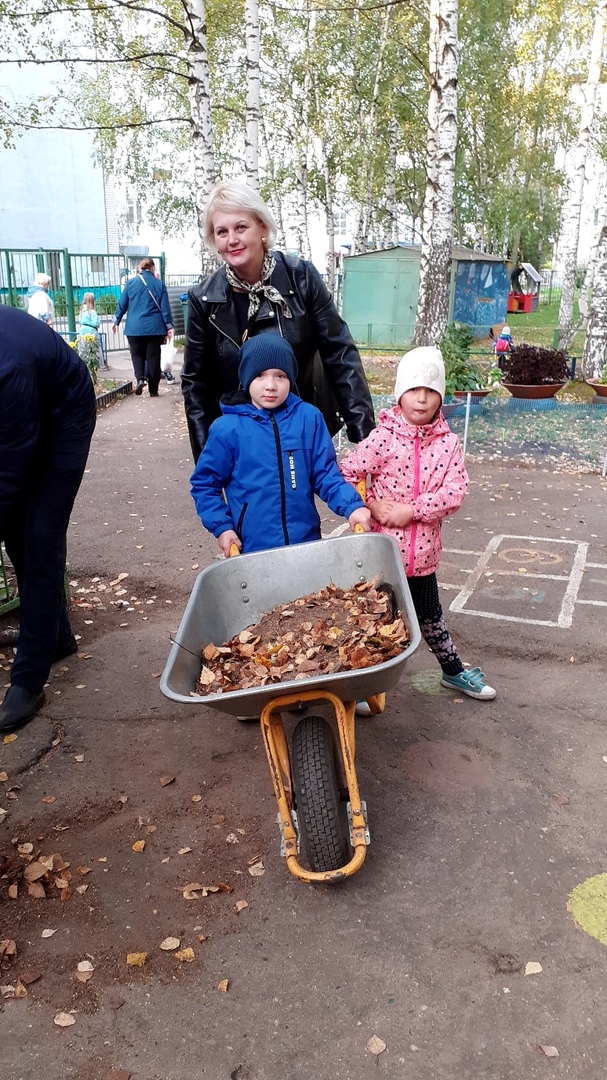 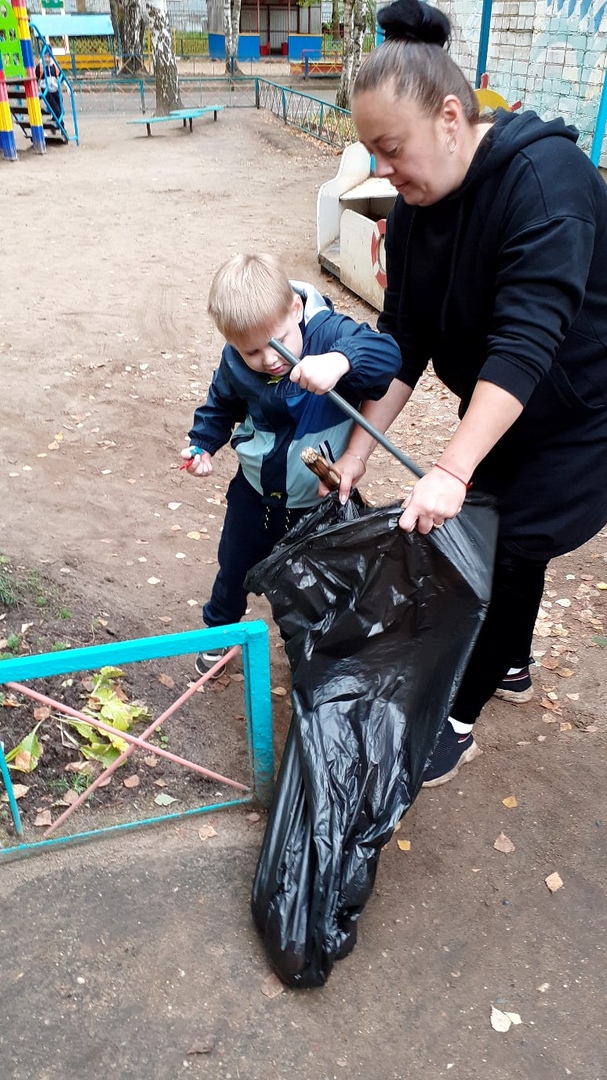 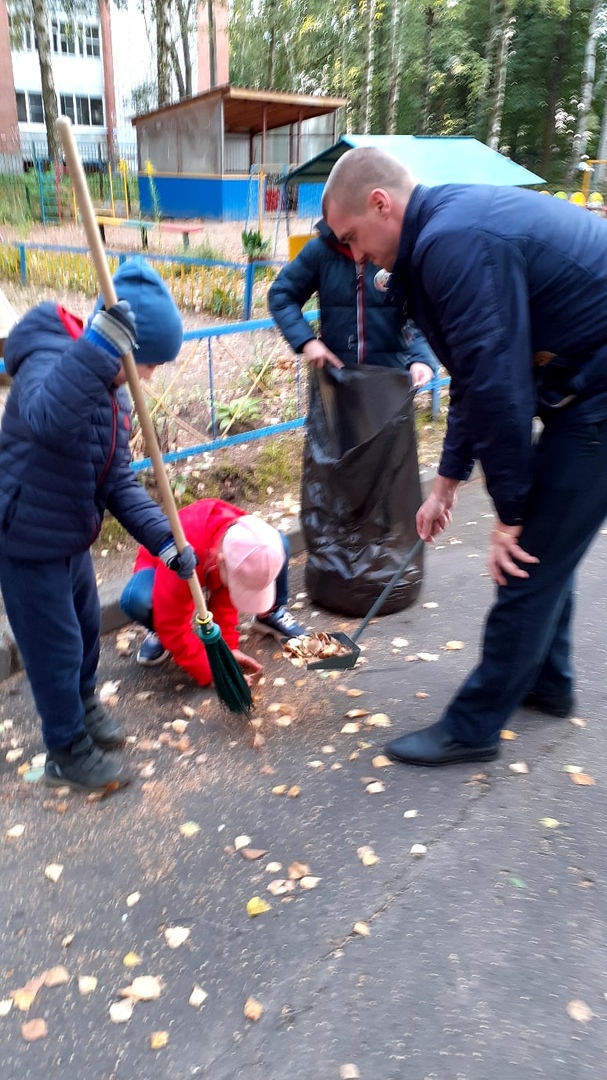 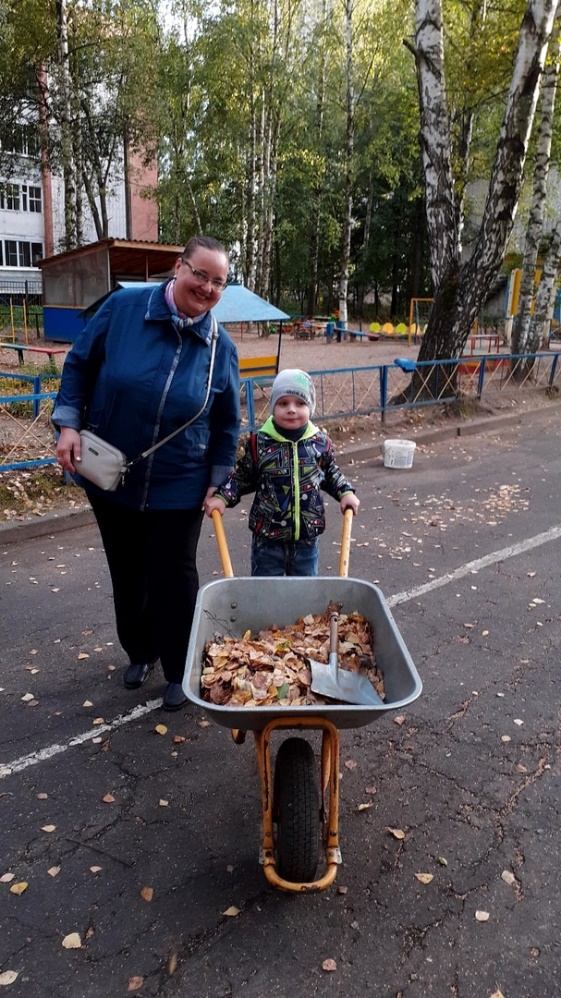 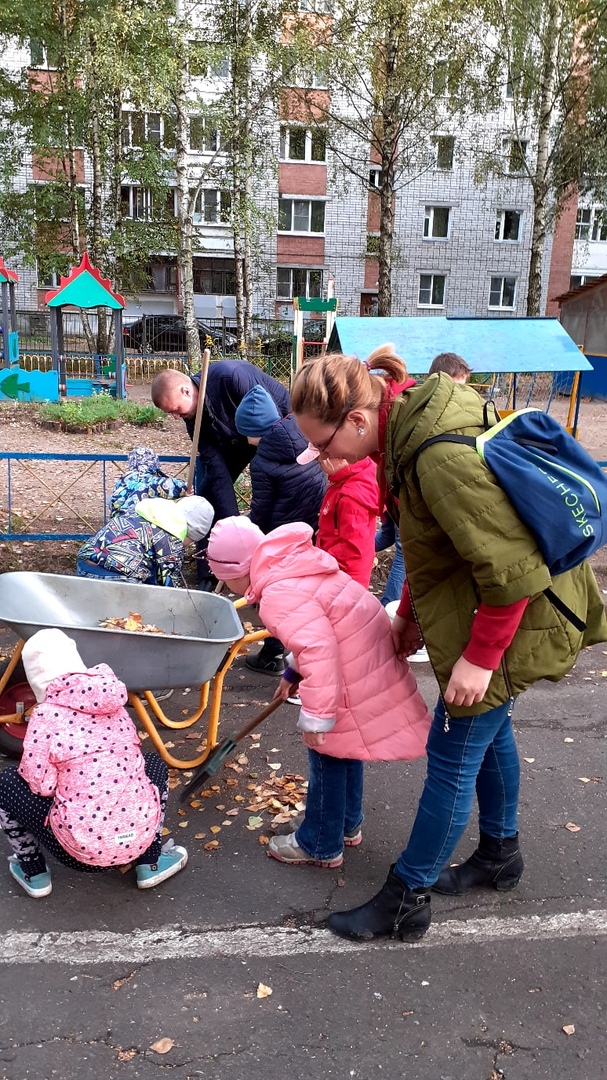 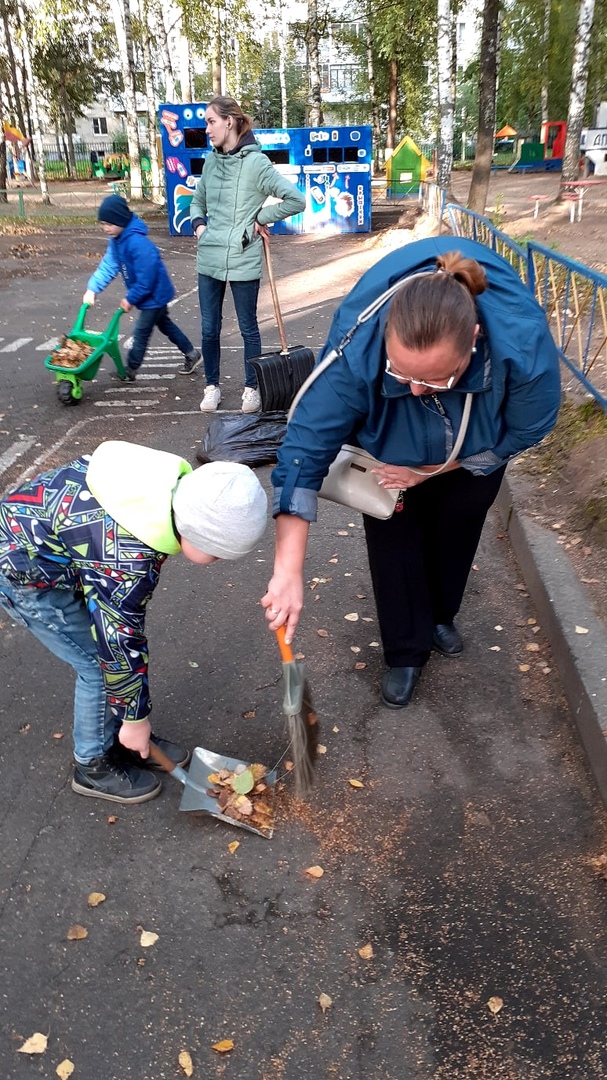 